Meldeschein  LG FH (SV)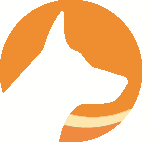 LG Thüringen 02.10.- 03.10.2021 in NordhausenBitte senden Sie den Meldeschein  im Original an folgende Adresse:	                                  Meldeschluss: 27.09.2021Waldemar KanzlerBöhmerbergstraße 8								                 Eingang98544 Zella-MehlisMit meiner Unterschrift versichere ich, dass für den gemeldeten Hund eine gültige Tierhalterhaftpflichtversicherung und eine gültige Tollwutimpfung besteht. Die Teilnahme erfolgt auf eigenes Risiko. Ich verpflichte mich zur Zahlung der Meldegebühr, auch wenn ich aus irgendwelchen Gründen an der Teilnahme der Veranstaltung verhindert sein sollte.Den Teilnehmern ist selbstverständlich bekannt, dass auch vor, während und nach der Veranstaltung die Hunde tierschutzgerecht gehalten und behandelt werden, was auch die Vorbereitung auf die Veranstaltung ohne jeglichen Zwang oder sonstige tierschutzwidrige Einwirkungen auf den Hund umfasst. Bei Zuwiderhandlung durch Teilnehmer der Veranstaltung und/oder Dritte erfolgt der sofortige Ausschluss des betroffenen Hundes von der Veranstaltung und die Einleitung eines vereinsinternen Verfahrens gegen das handelnde Mitglied. Mit dem Absenden der Meldung und meiner Unterschrift bestätige ich, dass keine der aufgeführten Personen in einem rassegleichen Konkurrenz-Zuchtverein oder einer kynologischen Vereinigung, die weder dem VDH noch der FCI angehört, Mitglied ist. Durch die Abgabe des Meldeformulars erkenne ich das Richterurteil an.Mir ist bewusst, dass die im Meldeschein angegebenen personenbezogenen Daten zum Zweck der Durchführung der Veranstaltung, Registrierung und Dokumentation verarbeitet und an die durchführende Ortsgruppe, die veranstaltende Landesgruppe und die Fa. Dögel GmbH, 06184 Kabelsketal weitergeleitet und im Veranstaltungskatalog veröffentlicht werden. Eine Veröffentlichung der Ergebnisse erfolgt in den Vereinspublikationen und Internetseiten der durchführenden Ortsgruppe, der zuständigen Landesgruppe, des Hauptvereins und in der Online-Datenbank „SV-DOxS“.Weiterhin weisen wir darauf hin, dass während der Veranstaltung zum Zweck der Berichterstattung, Öffentlichkeitsarbeit und Dokumentation Fotoaufnahmen und von der Fa. Dögel GmbH, 06184 Kabelsketal Filmaufnahmen gemacht werden, die in den Vereinspublikationen und Internetseiten der durchführenden Ortsgruppe, der veranstaltenden Landesgruppe und des Hauptvereins veröffentlicht werden. Die Rechtmäßigkeit ergibt sich aus Art. 6 Abs. 1 Lit. b und f DSGVO und dem Kunsturhebergesetz.Weitere Informationen zum Datenschutz im Verein für Deutsche Schäferhunde (SV) e.V. finden Sie unter: www.schaeferhunde.de/navigation/service/datenschutz-information.Name des Hundes:Name des Hundes:Name des Hundes:Name des Hundes: Rüde   Hündin Rüde   Hündin Rüde   HündinSZ-Nr.:SZ-Nr.:Tätowier-Nr./Chip-Nr.:Tätowier-Nr./Chip-Nr.:Tätowier-Nr./Chip-Nr.:Tätowier-Nr./Chip-Nr.:Ausb.-Kz.:Wurftag:Wurftag:angekört:  ja   neinangekört:  ja   neinangekört:  ja   neinangekört:  ja   neinangekört:  ja   neinVater:SZ-Nr.:SZ-Nr.:Mutter:SZ-Nr.:SZ-Nr.:Züchter:Züchter:Züchter:Straße:Straße:Straße:Straße:Wohnort:Wohnort:Wohnort:Mitgliedsnr.:Mitgliedsnr.:Mitgliedsnr.:Mitgliedsnr.:Eigentümer:Eigentümer:Eigentümer:Hundeführer:Hundeführer:Hundeführer:Hundeführer:Straße:Straße:Straße:Straße:Straße:Straße:Straße:Wohnort:Wohnort:Wohnort:Wohnort:Wohnort:Wohnort:Wohnort:Mitgliedsnummer:Mitgliedsnummer:Mitgliedsnummer:Mitgliedsnummer:Mitgliedsnummer:Mitgliedsnummer:Mitgliedsnummer:Datum:	                                     Datum:	                                     Datum:	                                                                                                                                           
Unterschrift des Eigentümers                                                                                                      
Unterschrift des Eigentümers                                                                                                      
Unterschrift des EigentümersName Ortsgruppe: ______________________________          Sichtvermerk der Ortsgruppe:                                                                         Name Ortsgruppe: ______________________________          Sichtvermerk der Ortsgruppe:                                                                         Name Ortsgruppe: ______________________________          Sichtvermerk der Ortsgruppe:                                                                         Name Ortsgruppe: ______________________________          Sichtvermerk der Ortsgruppe:                                                                         Name Ortsgruppe: ______________________________          Sichtvermerk der Ortsgruppe:                                                                         Name Ortsgruppe: ______________________________          Sichtvermerk der Ortsgruppe:                                                                         Name Ortsgruppe: ______________________________          Sichtvermerk der Ortsgruppe:                                                                                                                                                                 Datum:	                                                                                                                         
                                                                                                                                                                    Unterschrift des Hundeführers